62.pielikums Ministru kabineta 2013.gada 19.martanoteikumiem Nr.154Lielvārdes novada administratīvās teritorijas robežas apraksts                                                                                     (robežas apraksta sagatavošanas datums)Lielvārdes novada administratīvās teritorijas robežas karte                                                                                       (robežas kartes sagatavošanas datums)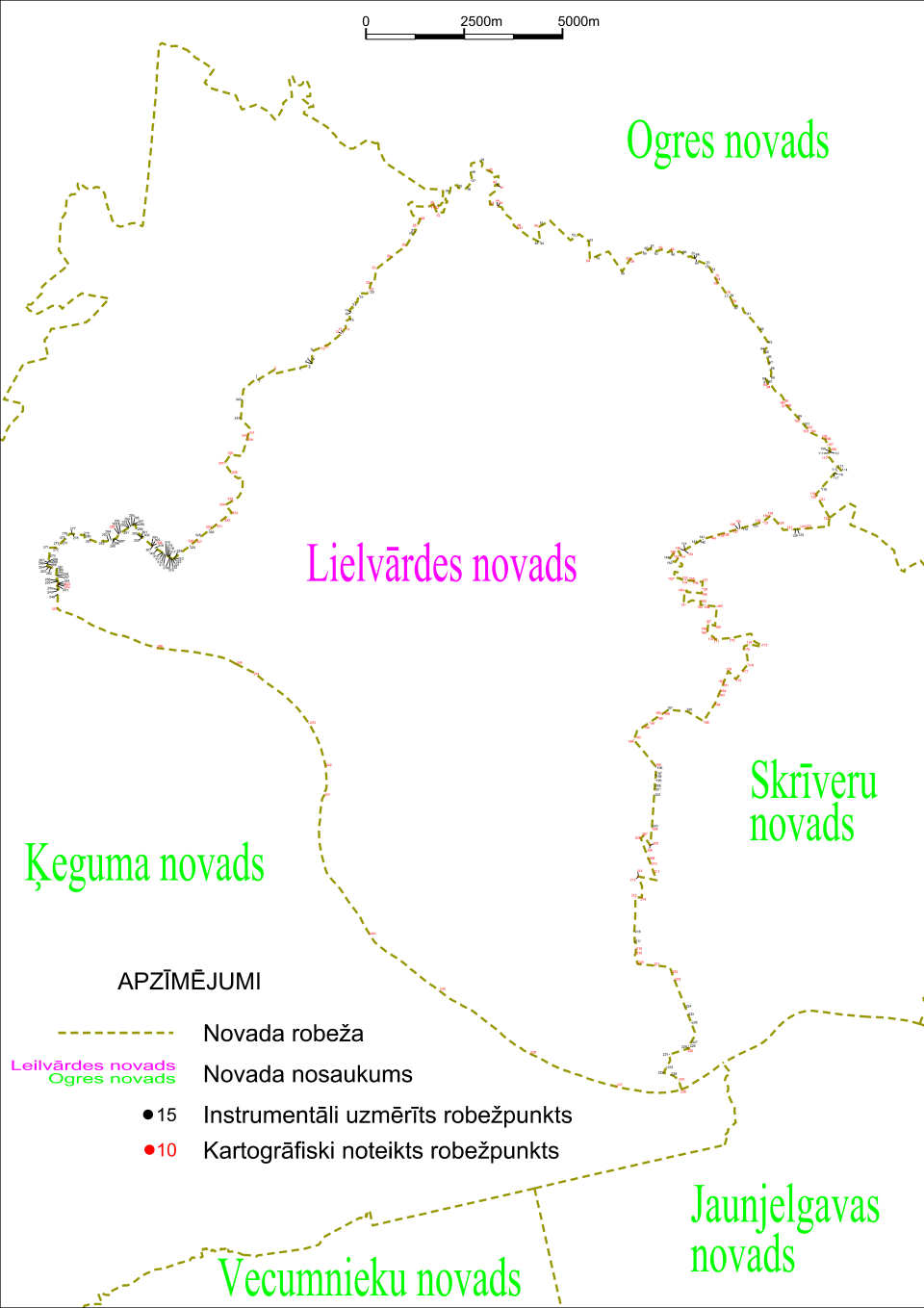 Tieslietu ministra vietā –iekšlietu ministrs R.Kozlovskis                 2012.gada 1.oktobrisNr.
p.k.Tās zemes vienības kadastra apzīmējums, pa kuru noteikta administratīvās teritorijas robežaRobežojošās administratīvās teritorijas nosaukums74330010066Ķeguma novads74330010080Ķeguma novads74330010013Ķeguma novads74330010010Ķeguma novads74640040028Ķeguma novads74640040029Ķeguma novads74640040001Ķeguma novads74640040080Ķeguma novads74640010024Ķeguma novads74640010106Ķeguma novads74640010072Ķeguma novads74640010099Ķeguma novads74640010010Ķeguma novads74640010052Ķeguma novads74640010002Ķeguma novads74640010018Ķeguma novads74640010009Ķeguma novads74640010046Ķeguma novads74640010044Ķeguma novads74640010008Ķeguma novads74640010039Ķeguma novadsOgres novads74640010008Ogres novads74640030210Ogres novads74640030079Ogres novads74640030210Ogres novads74640030078Ogres novads74640030245Ogres novads74640030237Ogres novads74640030210Ogres novads74640030118Ogres novads74640030085Ogres novads74640030107Ogres novads74640030106Ogres novads74640030180Ogres novads74640030246Ogres novads74640030029Ogres novads74640030180Ogres novads74640030060Ogres novads74640030069Ogres novads74640030062Ogres novads74640030014Ogres novads74640030133Ogres novads74640030223Ogres novads74640030215Ogres novads74640030135Ogres novads74640030088Ogres novads74640030201Ogres novads74640030202Ogres novads74640030203Ogres novads74640030204Ogres novads74640030140Ogres novads74640030273Ogres novads74640030002Ogres novads74640030049Ogres novads74640030222Ogres novads74640030354Ogres novads74640030356Ogres novads74640030358Ogres novads74640030360Ogres novads74640030362Ogres novads74640030365Ogres novads74640030364Ogres novads74640070128Ogres novads74640080120Ogres novads74640080108Ogres novads74640080013Ogres novads74640080016Ogres novads74640080039Ogres novads74640080012Ogres novads74640080105Ogres novads74640080104Ogres novads74640080103Ogres novads74640080017Ogres novads74640080020Ogres novads74640080121Ogres novads74640080114Ogres novads74640090068Ogres novads74640090067Ogres novads74640090074Ogres novads74640080014Ogres novads74640090066Skrīveru novads74640090033Skrīveru novads74640090047Skrīveru novads74640090065Skrīveru novads74640090024Skrīveru novads74640090064Skrīveru novads74640090063Skrīveru novads74640090085Skrīveru novads74640090062Skrīveru novads74640090084Skrīveru novads74640090083Skrīveru novads74640090014Skrīveru novads74640090008Skrīveru novads74640090004Skrīveru novads74640090102Skrīveru novads74640090101Skrīveru novads74640090061Skrīveru novads74640090022Skrīveru novads74480010004Skrīveru novads74480010110Skrīveru novads74480010057Skrīveru novads74480010012Skrīveru novads74480010008Skrīveru novads74480010069Skrīveru novads74480010060Skrīveru novads74480010059Skrīveru novads74480010015Skrīveru novads74480010008Skrīveru novads74480010041Skrīveru novads74480010025Skrīveru novads74480010023Skrīveru novads74480010025Skrīveru novads74480010048Skrīveru novads74480010024Skrīveru novads74480010032Skrīveru novads74480010042Skrīveru novads74480010032Skrīveru novads74480010043Skrīveru novads74480010073Skrīveru novads74480030029Skrīveru novads74480030030Skrīveru novads74480030008Skrīveru novads74480030052Skrīveru novads74480030038Skrīveru novads74480030039Skrīveru novads74480030038Skrīveru novads74480030013Skrīveru novads74480030009Skrīveru novads74480030016Skrīveru novads74480030020Skrīveru novads74480020059Skrīveru novads74480020768Skrīveru novads74480020248Skrīveru novads74480020342Skrīveru novads74480020244Skrīveru novads74480020247Skrīveru novads74480020315Skrīveru novads74480020440Skrīveru novads74480020039Skrīveru novads74480020228Skrīveru novads74480020705Skrīveru novads74480020257Skrīveru novads74480020228Skrīveru novads74480020691Skrīveru novads74480060014Skrīveru novads74480060041Skrīveru novads74480060027Skrīveru novads74480060026Skrīveru novads74480060001Skrīveru novads74480060023Skrīveru novads74480060010Skrīveru novads74480060024Skrīveru novads74480060028Skrīveru novads74480060070Skrīveru novads74480060016Skrīveru novads74480060069Skrīveru novads74480060002Skrīveru novads74480060071Skrīveru novads74480060042Skrīveru novads74480060017Skrīveru novads74480060053Skrīveru novads74480060048Skrīveru novads74480060032Skrīveru novads74480060043Skrīveru novadsĶeguma novads74480050105Ķeguma novads74480040217Ķeguma novads74330050093Ķeguma novads74330030138Ķeguma novads74330020681Ķeguma novads74330020706Ķeguma novads74130020532Ķeguma novads74130020799Ķeguma novads74130020680Ķeguma novads74130020007Ķeguma novads74130020009Ķeguma novads74130020531Ķeguma novads74130010572Ķeguma novads74130010674Ķeguma novads74130010393Ķeguma novads74130010596Ķeguma novads74130010593Ķeguma novads74130010396Ķeguma novads74130010580Ķeguma novads74130010749Ķeguma novads74130010584Ķeguma novads74130010323Ķeguma novads74130010581Ķeguma novads74130010694Ķeguma novads74130010724Ķeguma novads74130010582Ķeguma novads74130010725Ķeguma novads74130010642Ķeguma novads74130010693Ķeguma novads74130010321Ķeguma novads74130010659Ķeguma novads74130010695Ķeguma novads74130010387Ķeguma novads74130010791Ķeguma novads74130010792Ķeguma novads74130010720Ķeguma novads74130010698Ķeguma novads74130010385Ķeguma novads74130010747Ķeguma novads74330020569Ķeguma novads74330020463Ķeguma novads74330020380Ķeguma novads74330020460Ķeguma novads74330020571Ķeguma novads74330020146Ķeguma novads74330010080Ķeguma novads                 2012.gada 1.oktobris